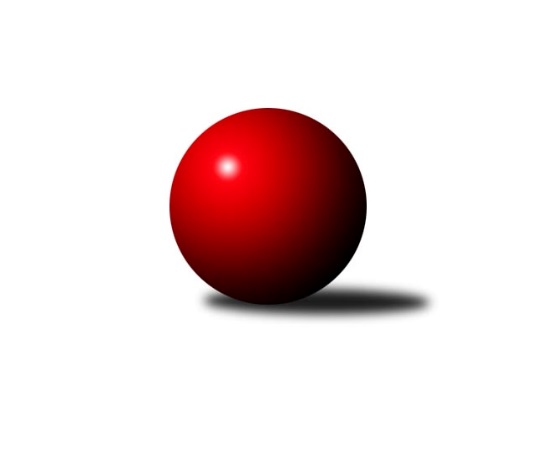 Č.5Ročník 2022/2023	15.10.2022Nejlepšího výkonu v tomto kole: 2726 dosáhlo družstvo: TJ Sokol Zahořany Západočeská divize 2022/2023Výsledky 5. kolaSouhrnný přehled výsledků:TJ Jáchymov	- Kuželky Ji.Hazlov B	12:4	2575:2483		15.10.Loko Cheb A 	- TJ Sokol Zahořany 	6:10	2701:2726		15.10.Kuželky Holýšov B	- TJ Havlovice 	14:2	2627:2479		15.10.TJ Lomnice B	- TJ Sokol Útvina	14:2	2570:2474		15.10.Slovan K.Vary B	- TJ Dobřany	8:8	2578:2566		15.10.Baník Stříbro	- Loko Cheb B 	10:6	2597:2524		15.10.Tabulka družstev:	1.	TJ Lomnice B	5	5	0	0	66 : 14 	 	 2588	10	2.	Kuželky Holýšov B	5	4	0	1	62 : 18 	 	 2629	8	3.	Slovan K.Vary B	5	3	1	1	48 : 32 	 	 2595	7	4.	TJ Dobřany	5	3	1	1	46 : 34 	 	 2550	7	5.	Baník Stříbro	5	3	0	2	44 : 36 	 	 2575	6	6.	Loko Cheb B	5	2	0	3	42 : 38 	 	 2571	4	7.	Loko Cheb A	5	2	0	3	36 : 44 	 	 2601	4	8.	Kuželky Ji.Hazlov B	5	2	0	3	36 : 44 	 	 2560	4	9.	TJ Jáchymov	5	2	0	3	30 : 50 	 	 2543	4	10.	TJ Sokol Útvina	5	1	1	3	34 : 46 	 	 2528	3	11.	TJ Sokol Zahořany	5	1	1	3	28 : 52 	 	 2584	3	12.	TJ Havlovice	5	0	0	5	8 : 72 	 	 2476	0Podrobné výsledky kola:	 TJ Jáchymov	2575	12:4	2483	Kuželky Ji.Hazlov B	Martin Kuchař	 	 221 	 211 		432 	 2:0 	 428 	 	229 	 199		Jana Komancová	Miroslav Vlček	 	 198 	 193 		391 	 2:0 	 379 	 	176 	 203		Pavel Benčík	Stanislav Pelc	 	 241 	 228 		469 	 2:0 	 405 	 	206 	 199		Pavel Bránický	Dana Blaslová	 	 188 	 199 		387 	 0:2 	 424 	 	212 	 212		Kamil Bláha	Irena Živná	 	 217 	 206 		423 	 0:2 	 447 	 	208 	 239		Pavel Repčík	Jiří Šrek	 	 240 	 233 		473 	 2:0 	 400 	 	186 	 214		Michael Wittwarrozhodčí: Miroslav VlčekNejlepší výkon utkání: 473 - Jiří Šrek	 Loko Cheb A 	2701	6:10	2726	TJ Sokol Zahořany 	Ivan Rambousek	 	 152 	 209 		361 	 0:2 	 443 	 	218 	 225		Radek Kutil	Jan Adam	 	 202 	 267 		469 	 0:2 	 474 	 	248 	 226		Anna Löffelmannová	Pavel Schubert	 	 207 	 230 		437 	 0:2 	 486 	 	248 	 238		David Grössl	František Douša	 	 214 	 255 		469 	 2:0 	 422 	 	204 	 218		Petra Vařechová	Ladislav Lipták	 	 257 	 255 		512 	 2:0 	 452 	 	247 	 205		Tomáš Benda	Zdeněk Eichler	 	 230 	 223 		453 	 2:0 	 449 	 	226 	 223		Jiří Zenefelsrozhodčí: Ladislav LiptákNejlepší výkon utkání: 512 - Ladislav Lipták	 Kuželky Holýšov B	2627	14:2	2479	TJ Havlovice 	Jakub Janouch	 	 248 	 220 		468 	 2:0 	 401 	 	201 	 200		Jiří Rádl	Josef Vdovec	 	 194 	 232 		426 	 0:2 	 435 	 	229 	 206		Petr Ziegler	Petr Ježek	 	 220 	 204 		424 	 2:0 	 396 	 	192 	 204		Ivana Lukášová	Jan Myslík	 	 224 	 212 		436 	 2:0 	 378 	 	179 	 199		Miroslav Lukáš	Miroslav Martínek	 	 211 	 226 		437 	 2:0 	 436 	 	200 	 236		Tomáš Vrba	Jan Laksar	 	 227 	 209 		436 	 2:0 	 433 	 	190 	 243		Pavel Pivoňkarozhodčí: Jan MyslíkNejlepší výkon utkání: 468 - Jakub Janouch	 TJ Lomnice B	2570	14:2	2474	TJ Sokol Útvina	Zuzana Kožíšková	 	 242 	 210 		452 	 2:0 	 446 	 	224 	 222		Vít Červenka	Rudolf Štěpanovský	 	 196 	 210 		406 	 2:0 	 382 	 	178 	 204		Jiří Kubínek	Jiří Guba	 	 208 	 225 		433 	 2:0 	 408 	 	199 	 209		Jan Kříž *1	Tereza Štursová	 	 214 	 196 		410 	 0:2 	 421 	 	199 	 222		Jaroslav Dobiáš	Lucie Vajdíková	 	 224 	 193 		417 	 2:0 	 391 	 	209 	 182		Vlastimil Hlavatý	Hubert Guba	 	 237 	 215 		452 	 2:0 	 426 	 	226 	 200		Václav Kříž ml.rozhodčí: Jiří Gubastřídání: *1 od 58. hodu Stanislav VeselýNejlepšího výkonu v tomto utkání: 452 kuželek dosáhli: Zuzana Kožíšková, Hubert Guba	 Slovan K.Vary B	2578	8:8	2566	TJ Dobřany	Radek Cimbala	 	 204 	 223 		427 	 0:2 	 460 	 	236 	 224		Vojtěch Kořan	Johannes Luster	 	 206 	 232 		438 	 0:2 	 459 	 	232 	 227		Michal Lohr	Lukáš Holý	 	 232 	 227 		459 	 2:0 	 446 	 	232 	 214		Marek Smetana	Marcel Toužimský	 	 182 	 190 		372 	 0:2 	 395 	 	198 	 197		Josef Dvořák	Tomáš Beck ml.	 	 214 	 214 		428 	 0:2 	 434 	 	219 	 215		Pavel Sloup	Petr Beseda	 	 223 	 231 		454 	 2:0 	 372 	 	193 	 179		Petr Kučerarozhodčí: Daniela StašováNejlepší výkon utkání: 460 - Vojtěch Kořan	 Baník Stříbro	2597	10:6	2524	Loko Cheb B 	Bernard Vraniak	 	 209 	 221 		430 	 2:0 	 413 	 	200 	 213		Jiří Jaroš	Jaroslav Harančík	 	 213 	 224 		437 	 0:2 	 440 	 	238 	 202		Adolf Klepáček	Pavel Treppesch	 	 201 	 192 		393 	 2:0 	 368 	 	179 	 189		Miroslav Pivoňka	Václav Loukotka	 	 234 	 239 		473 	 2:0 	 384 	 	190 	 194		Jakub Růžička	Jan Vacikar	 	 234 	 209 		443 	 0:2 	 460 	 	225 	 235		Petr Rajlich	Pavel Basl	 	 197 	 224 		421 	 0:2 	 459 	 	233 	 226		Dagmar Rajlichovározhodčí: Václav LoukotkaNejlepší výkon utkání: 473 - Václav LoukotkaPořadí jednotlivců:	jméno hráče	družstvo	celkem	plné	dorážka	chyby	poměr kuž.	Maximum	1.	Ladislav Lipták 	Loko Cheb A 	472.00	312.8	159.2	0.6	3/3	(536)	2.	Daniel Šeterle 	Kuželky Holýšov B	463.00	313.5	149.5	3.5	2/3	(483)	3.	Petr Haken 	Kuželky Ji.Hazlov B	462.67	312.7	150.0	2.5	2/3	(483)	4.	Petr Rajlich 	Loko Cheb B 	462.44	310.9	151.6	3.0	3/3	(498)	5.	František Douša 	Loko Cheb A 	456.22	300.8	155.4	3.0	3/3	(519)	6.	Jan Kříž 	TJ Sokol Útvina	454.00	305.5	148.5	3.0	2/3	(464)	7.	Jan Čech 	Baník Stříbro	451.83	305.5	146.3	4.2	3/3	(491)	8.	Jan Laksar 	Kuželky Holýšov B	449.17	304.3	144.8	3.5	3/3	(471)	9.	Anna Löffelmannová 	TJ Sokol Zahořany 	447.17	298.3	148.8	3.0	3/3	(474)	10.	Radek Cimbala 	Slovan K.Vary B	446.67	301.0	145.7	5.5	3/4	(466)	11.	Jakub Janouch 	Kuželky Holýšov B	446.44	307.6	138.9	7.4	3/3	(470)	12.	Lucie Vajdíková 	TJ Lomnice B	445.38	301.9	143.5	5.5	4/4	(480)	13.	Jiří Zenefels 	TJ Sokol Zahořany 	443.83	304.2	139.7	5.0	3/3	(472)	14.	Johannes Luster 	Slovan K.Vary B	440.83	302.3	138.5	5.5	3/4	(463)	15.	Petr Beseda 	Slovan K.Vary B	439.88	299.5	140.4	5.8	4/4	(457)	16.	David Grössl 	TJ Sokol Zahořany 	438.67	305.2	133.5	5.8	3/3	(486)	17.	Hana Berkovcová 	Loko Cheb A 	436.83	301.7	135.2	5.7	3/3	(494)	18.	Pavel Repčík 	Kuželky Ji.Hazlov B	436.67	313.2	123.4	9.4	3/3	(447)	19.	Zdeněk Eichler 	Loko Cheb A 	436.22	300.3	135.9	7.9	3/3	(476)	20.	Vojtěch Kořan 	TJ Dobřany	436.00	289.5	146.5	3.3	4/4	(460)	21.	Jan Vacikar 	Baník Stříbro	436.00	305.3	130.7	5.3	3/3	(491)	22.	Daniela Stašová 	Slovan K.Vary B	435.33	305.0	130.3	8.7	3/4	(452)	23.	Jiří Guba 	TJ Lomnice B	435.00	293.8	141.2	6.5	3/4	(463)	24.	Vít Červenka 	TJ Sokol Útvina	435.00	294.8	140.2	5.0	2/3	(446)	25.	Jan Myslík 	Kuželky Holýšov B	435.00	303.3	131.7	3.8	2/3	(454)	26.	Dagmar Rajlichová 	Loko Cheb B 	434.67	297.4	137.2	5.2	3/3	(473)	27.	Pavel Basl 	Baník Stříbro	434.22	293.7	140.6	6.3	3/3	(466)	28.	Hubert Guba 	TJ Lomnice B	434.13	308.5	125.6	5.1	4/4	(452)	29.	Pavel Pivoňka 	TJ Havlovice 	434.00	298.3	135.8	5.0	4/4	(460)	30.	Václav Loukotka 	Baník Stříbro	431.89	298.6	133.3	5.4	3/3	(473)	31.	Jiří Šrek 	TJ Jáchymov	431.67	287.3	144.3	4.1	3/3	(473)	32.	Pavel Treppesch 	Baník Stříbro	431.00	295.5	135.5	8.7	2/3	(442)	33.	Zuzana Kožíšková 	TJ Lomnice B	431.00	303.0	128.0	8.5	4/4	(452)	34.	Josef Vdovec 	Kuželky Holýšov B	430.89	287.1	143.8	2.6	3/3	(456)	35.	Tereza Štursová 	TJ Lomnice B	430.83	296.5	134.3	6.2	3/4	(437)	36.	Marcel Toužimský 	Slovan K.Vary B	429.25	286.3	143.0	5.5	4/4	(464)	37.	Miroslav Martínek 	Kuželky Holýšov B	428.83	293.7	135.2	10.0	2/3	(458)	38.	Petr Kučera 	TJ Dobřany	428.25	289.9	138.4	8.3	4/4	(467)	39.	Josef Nedoma 	TJ Havlovice 	428.00	302.3	125.7	8.7	3/4	(451)	40.	Jana Komancová 	Kuželky Ji.Hazlov B	427.78	293.8	134.0	2.7	3/3	(446)	41.	Irena Živná 	TJ Jáchymov	427.78	297.8	130.0	5.1	3/3	(481)	42.	Tomáš Benda 	TJ Sokol Zahořany 	427.00	292.7	134.3	5.7	3/3	(465)	43.	Marek Smetana 	TJ Dobřany	426.50	287.9	138.6	4.4	4/4	(446)	44.	Martin Kuchař 	TJ Jáchymov	425.56	298.7	126.9	7.9	3/3	(458)	45.	Lukáš Holý 	Slovan K.Vary B	425.38	293.6	131.8	5.4	4/4	(459)	46.	Stanislav Pelc 	TJ Jáchymov	425.33	290.6	134.8	5.1	3/3	(469)	47.	Kamil Bláha 	Kuželky Ji.Hazlov B	425.00	298.7	126.3	8.3	3/3	(440)	48.	Jakub Růžička 	Loko Cheb B 	422.89	291.4	131.4	6.2	3/3	(460)	49.	Václav Kříž  ml.	TJ Sokol Útvina	422.22	297.2	125.0	6.9	3/3	(426)	50.	Radek Kutil 	TJ Sokol Zahořany 	421.50	295.5	126.0	7.0	3/3	(443)	51.	Jiří Vácha 	Loko Cheb B 	421.00	284.5	136.5	8.0	2/3	(446)	52.	Michael Wittwar 	Kuželky Ji.Hazlov B	420.89	299.0	121.9	6.6	3/3	(438)	53.	Dana Blaslová 	TJ Jáchymov	419.44	297.9	121.6	7.9	3/3	(448)	54.	Vlastimil Hlavatý 	TJ Sokol Útvina	419.11	287.0	132.1	6.0	3/3	(445)	55.	Rudolf Štěpanovský 	TJ Lomnice B	419.00	289.3	129.8	5.8	4/4	(447)	56.	Jiří Jaroš 	Loko Cheb B 	418.33	287.7	130.7	5.7	3/3	(470)	57.	Jiří Rádl 	TJ Havlovice 	418.17	303.7	114.5	7.0	3/4	(450)	58.	Petra Vařechová 	TJ Sokol Zahořany 	416.17	301.5	114.7	10.5	3/3	(443)	59.	Pavel Bránický 	Kuželky Ji.Hazlov B	414.44	292.8	121.7	8.0	3/3	(463)	60.	Pavel Schubert 	Loko Cheb A 	414.33	292.1	122.2	12.1	3/3	(465)	61.	Jiří Kubínek 	TJ Sokol Útvina	413.33	278.7	134.7	4.1	3/3	(448)	62.	Miroslav Vlček 	TJ Jáchymov	413.00	290.3	122.7	7.8	3/3	(449)	63.	Jaroslav Dobiáš 	TJ Sokol Útvina	412.67	290.3	122.3	9.0	3/3	(424)	64.	Ivana Lukášová 	TJ Havlovice 	412.38	295.0	117.4	8.6	4/4	(448)	65.	Josef Dvořák 	TJ Dobřany	411.88	288.1	123.8	7.0	4/4	(433)	66.	Petr Ježek 	Kuželky Holýšov B	411.17	287.2	124.0	10.5	2/3	(450)	67.	Tomáš Beck  ml.	Slovan K.Vary B	410.33	287.3	123.0	6.0	3/4	(428)	68.	Miroslav Pivoňka 	Loko Cheb B 	405.11	293.3	111.8	9.3	3/3	(449)	69.	Tomáš Vrba 	TJ Havlovice 	404.88	287.6	117.3	8.1	4/4	(436)	70.	Bernard Vraniak 	Baník Stříbro	400.56	278.6	122.0	7.4	3/3	(430)	71.	Petr Ziegler 	TJ Havlovice 	400.00	279.7	120.3	11.0	3/4	(435)	72.	Jan Adam 	Loko Cheb A 	397.11	285.7	111.4	12.0	3/3	(499)	73.	Miroslav Lukáš 	TJ Havlovice 	393.88	285.8	108.1	9.4	4/4	(417)	74.	Stanislav Veselý 	TJ Sokol Útvina	393.75	288.5	105.3	11.3	2/3	(399)		Jiří Nováček 	Loko Cheb B 	496.00	320.0	176.0	1.0	1/3	(496)		Michael Martínek 	Kuželky Holýšov B	474.00	315.0	159.0	3.0	1/3	(474)		Michal Lohr 	TJ Dobřany	452.00	300.0	152.0	5.5	2/4	(459)		Marek Eisman 	TJ Dobřany	446.00	304.0	142.0	6.0	1/4	(446)		Adolf Klepáček 	Loko Cheb B 	440.00	283.0	157.0	5.0	1/3	(440)		Jakub Solfronk 	TJ Dobřany	440.00	299.0	141.0	3.0	1/4	(440)		Pavel Sloup 	TJ Dobřany	438.00	305.5	132.5	7.5	2/4	(442)		Jaroslav Harančík 	Baník Stříbro	437.00	284.0	153.0	5.0	1/3	(437)		Jaroslav Páv 	Slovan K.Vary B	436.00	323.0	113.0	5.0	1/4	(436)		Milan Laksar 	Kuželky Holýšov B	431.00	311.0	120.0	8.0	1/3	(431)		Pavel Přerost 	TJ Lomnice B	420.00	297.0	123.0	5.0	2/4	(420)		Jaroslav Kutil 	TJ Sokol Zahořany 	419.50	297.0	122.5	8.0	1/3	(420)		Josef Šnajdr 	TJ Dobřany	417.00	278.0	139.0	3.0	1/4	(417)		Jiří Baloun 	TJ Dobřany	410.00	295.0	115.0	6.0	1/4	(410)		Luboš Špís 	TJ Dobřany	409.00	278.0	131.0	7.0	1/4	(409)		Vladimír Šraga 	Baník Stříbro	400.00	275.0	125.0	9.0	1/3	(400)		Iva Knesplová Koubková 	TJ Lomnice B	397.00	277.0	120.0	12.0	1/4	(397)		Eva Nováčková 	Loko Cheb B 	395.00	281.0	114.0	10.0	1/3	(395)		Pavel Benčík 	Kuželky Ji.Hazlov B	379.00	269.0	110.0	12.0	1/3	(379)		Ivan Rambousek 	Loko Cheb A 	361.00	264.0	97.0	20.0	1/3	(361)		Jiří Jelínek 	TJ Dobřany	343.00	271.0	72.0	19.0	1/4	(343)Sportovně technické informace:Starty náhradníků:registrační číslo	jméno a příjmení 	datum startu 	družstvo	číslo startu17334	Pavel Benčík	15.10.2022	Kuželky Ji.Hazlov B	1x19414	Adolf Klepáček	15.10.2022	Loko Cheb B 	1x24888	Ivan Rambousek	15.10.2022	Loko Cheb A 	2x
Hráči dopsaní na soupisku:registrační číslo	jméno a příjmení 	datum startu 	družstvo	Program dalšího kola:6. kolo22.10.2022	so	9:00	TJ Havlovice  - TJ Jáchymov	22.10.2022	so	9:00	Loko Cheb B  - Kuželky Holýšov B	22.10.2022	so	9:00	TJ Sokol Útvina - Loko Cheb A 	22.10.2022	so	9:00	TJ Dobřany - Kuželky Ji.Hazlov B	22.10.2022	so	11:30	Slovan K.Vary B - TJ Lomnice B	22.10.2022	so	14:00	TJ Sokol Zahořany  - Baník Stříbro	Nejlepší šestka kola - absolutněNejlepší šestka kola - absolutněNejlepší šestka kola - absolutněNejlepší šestka kola - absolutněNejlepší šestka kola - dle průměru kuželenNejlepší šestka kola - dle průměru kuželenNejlepší šestka kola - dle průměru kuželenNejlepší šestka kola - dle průměru kuželenNejlepší šestka kola - dle průměru kuželenPočetJménoNázev týmuVýkonPočetJménoNázev týmuPrůměr (%)Výkon3xLadislav LiptákLoko Cheb A5121xJiří ŠrekTJ Jáchymov113.44731xDavid GrösslSo.Zahořany4863xLadislav LiptákLoko Cheb A112.965121xAnna LöffelmannováSo.Zahořany4741xStanislav PelcTJ Jáchymov112.444691xJiří ŠrekTJ Jáchymov4731xVáclav LoukotkaBaník Stříbro111.024731xVáclav LoukotkaBaník Stříbro4731xVojtěch KořanTJ Dobřany 108.474602xJan AdamLoko Cheb A4691xLukáš HolýSlovan KV B108.24459